Karta zgłoszenia projektu Zgłoszenie do konkursu minigrantowego #ZMIANA finansowanego ze środków programu WOSM „Messengers of Peace” (Posłannicy Pokoju)Dane kontaktoweDane jednostki (podstawowej jednostki organizacyjnej ZHP)Tytuł projektuPoniżej wpiszcie nazwę – tytuł, pod jakim będziecie realizować Wasze działania. Im mniej skomplikowany – tym lepszy!Opis projektuW tym miejscu należy krótko opisać, co chcecie zrobić, kto będzie adresatem działania, na jaką potrzebę odpowiada, jaka zmiana nastąpi po zakończeniu realizacji projektu.Główne działaniaW tej tabelce wpiszcie wynikające z opisu główne działania związane z projektem – takie, jak np. zorganizowanie spotkania, wydarzenia, happening, prace społeczne, opublikowanie strony internetowej, etc.Kosztorys projektuW tabelce wpiszcie, na co potrzebujecie środki by zrealizować opisany powyżej projekt. Starajcie się podawać informacje 
w przejrzysty sposób by były czytelne dla grantodawcy przy ocenie projektu. Zgoda komendanta hufcaWyrażam zgodę na udział drużyny w programie minigrantowym #ZMIANA organizowanym przez Główną Kwaterę ZHP i finansowanym ze środków programu WOSM „Messengers of Peace” (Posłannicy Pokoju).Zgoda komendanta hufca może być dołączona jako oddzielny załącznik do karty zgłoszenia projektuZobowiązanie koordynatora projektu (drużynowego)Oświadczam, że zapoznałem się z wytycznymi do konkursu grantowego #ZMIANA i będę się do nich stosował.Wypełniony formularz należy zeskanować i wysłać na adres MoP@zhp.pl 
nie później niż do godziny 9 rano w poniedziałek 12 października 2015 r.Imię i nazwisko zgłaszającego:Funkcja:Numer z Ewidencji ZHP:Adres zameldowania:Telefon kontaktowy:Adres e-mail:Numer i nazwa jednostki:Hufiec:Chorągiew:Szkoła lub inne miejsce, której działa jednostka:Liczba członków:Miejscowość, w której działa jednostka:Działanie:Planowana data:Liczba uczestników: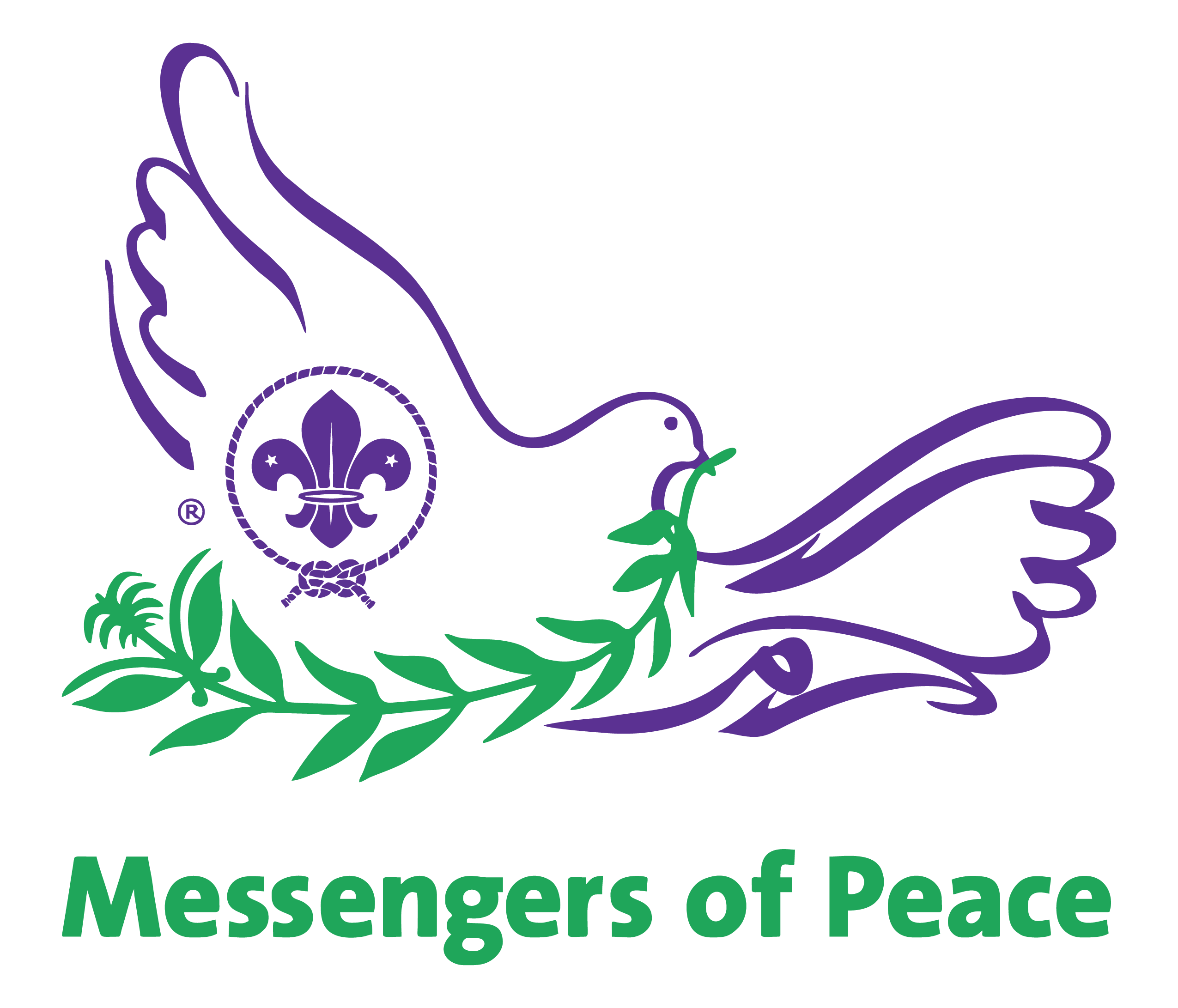 (A) Wkład finansowy programu WOSM „Messengers of Peace” – maks. 1.200,00 PLN(A) Wkład finansowy programu WOSM „Messengers of Peace” – maks. 1.200,00 PLN(A) Wkład finansowy programu WOSM „Messengers of Peace” – maks. 1.200,00 PLN(A) Wkład finansowy programu WOSM „Messengers of Peace” – maks. 1.200,00 PLNRodzaj materiału lub usługiLiczba jednostek(A)Koszt jednostkowy(B)Koszt całkowity (A) x (B)RAZEM RAZEM RAZEM 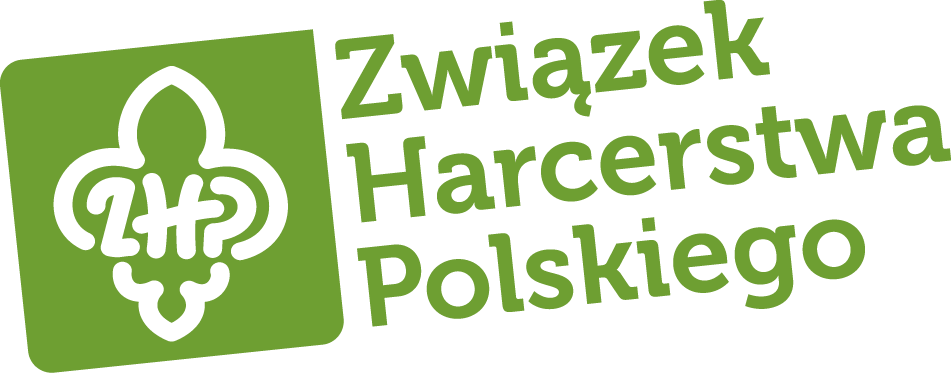 (B) Wkład pozafinansowy – praca członków drużyny przy realizacji projektu(B) Wkład pozafinansowy – praca członków drużyny przy realizacji projektu(B) Wkład pozafinansowy – praca członków drużyny przy realizacji projektu(B) Wkład pozafinansowy – praca członków drużyny przy realizacji projektuRodzaj materiału lub usługiLiczba jednostek(A)Koszt jednostkowy(B)Koszt całkowity (A) x (B)Wycena pracy wolontariackiej członków drużyny przy realizacji projektuPoliczcie, ile czasu zajmie Wam przeprowadzenie projektu. Ile osób będzie zaangażowanych do tego? Takie wyliczenie pozwoli oszacować wartość wkładu Waszej pracy.1 os. x 1 godz.17,00 PLN17,00 PLN#zmiana(A) Wkład finansowy – grant(B) Wkład pozafinansowyRazem (A+B)0,00 PLN0,00 PLN0,00 PLNPieczęć i podpis komendanta hufca:Podpis koordynatora projektu (drużynowego):